§1561.  Medical care and expensesAny person incarcerated in a county jail has a right to adequate professional medical care, which does not include medical treatment requested by the prisoner that the facility's treating physician determines unnecessary.  The county commissioners may establish medical and dental fees not to exceed $5 for the medical and dental services that are provided pursuant to this section and a fee not to exceed $5 for prescriptions, medication or prosthetic devices.  Except as provided in subsection 1, every prisoner may be charged a medical or dental services fee for each medical or dental visit and a fee for each prescription, medication or prosthetic device.  The facility shall collect the fee.  All money received by a county jail under this section is retained by the jail to offset the costs of medical and dental services fees and fees for prescriptions, medication or prosthetic devices.  [PL 1995, c. 201, §1 (RPR).]1.  Exemption from fees.  A prisoner is exempt from payment of medical and dental services fees and fees for prescriptions, medication or prosthetic devices when the prisoner:A.  Receives treatment initiated by county jail staff;  [PL 1995, c. 201, §1 (NEW).]B.  Is a juvenile;  [PL 1995, c. 201, §1 (NEW).]C.  Is pregnant;  [PL 1995, c. 201, §1 (NEW).]D.  Is seriously mentally ill or developmentally disabled.  For the purposes of this paragraph, "seriously mentally ill" or "developmentally disabled" means a prisoner who, as a result of a mental disorder or developmental disability, exhibits emotional or behavioral functioning that is so impaired as to interfere substantially with the prisoner's capacity to remain in the general prison population without supportive treatment or services of a long-term or indefinite duration, as determined by the facility's psychiatrist or psychologist.  The exemption under this paragraph applies only to supportive treatment or services being provided to improve the prisoner's emotional or behavioral functioning;  [PL 2015, c. 291, §2 (AMD).]E.  Is an inpatient at a state-funded mental health facility or is a resident at a state-funded facility for individuals with adult developmental disabilities;  [PL 2011, c. 542, Pt. A, §53 (AMD).]F.  Is undergoing follow-up treatment;  [PL 1995, c. 201, §1 (NEW).]G.  Receives emergency treatment as determined by the county jail's medical or dental staff; or  [PL 1995, c. 201, §1 (NEW).]H.  Has less than $15 in the prisoner's facility account and did not receive additional money from any source for 6 months following the medical or dental service or provision of the prescription, medication or prosthetic device.  [PL 1995, c. 201, §1 (NEW).][PL 2015, c. 291, §2 (AMD).]2.  Civil action for recovery of expenses.  Notwithstanding the other provisions of this section, a county may bring a civil action in a court of competent jurisdiction to recover the cost of medical, dental, psychiatric or psychological expenses incurred by a county on behalf of a prisoner incarcerated in a facility. The following assets are not subject to judgment under this subsection:A.  Joint ownership, if any, that the prisoner may have in real property;  [PL 1995, c. 201, §1 (NEW).]B.  Joint ownership, if any, that the prisoner may have in any assets, earnings or other sources of income; and  [PL 1995, c. 201, §1 (NEW).]C.  The income, assets, earnings or other property, both real and personal, owned by the prisoner's spouse or family.  [PL 1995, c. 201, §1 (NEW).][PL 1995, c. 462, Pt. D, §5 (AMD).]3.  Assets of offender's spouse or family. [PL 1995, c. 201, §1 (RP).]4.  Limitation on reimbursement rate to medical service providers for services outside county jail.  A county may pay to a provider of a medical service for a prisoner an amount no greater than the reimbursement rate applicable to that provider and that service as established by rule of the Department of Health and Human Services for the MaineCare program under Title 22.  This limitation applies to all medical care services, goods, prescription drugs and medications provided to a prisoner outside the county jail.[PL 2003, c. 461, §1 (NEW); PL 2003, c. 689, Pt. B, §6 (REV).]SECTION HISTORYPL 1987, c. 737, §§A2,C106 (NEW). PL 1989, c. 6 (AMD). PL 1989, c. 9, §2 (AMD). PL 1989, c. 104, §§C8,10 (AMD). PL 1995, c. 201, §1 (RPR). PL 1995, c. 462, §D5 (AMD). PL 2003, c. 461, §1 (AMD). PL 2003, c. 689, §B6 (REV). PL 2011, c. 542, Pt. A, §53 (AMD). PL 2015, c. 291, §2 (AMD). The State of Maine claims a copyright in its codified statutes. If you intend to republish this material, we require that you include the following disclaimer in your publication:All copyrights and other rights to statutory text are reserved by the State of Maine. The text included in this publication reflects changes made through the First Regular and First Special Session of the 131st Maine Legislature and is current through November 1. 2023
                    . The text is subject to change without notice. It is a version that has not been officially certified by the Secretary of State. Refer to the Maine Revised Statutes Annotated and supplements for certified text.
                The Office of the Revisor of Statutes also requests that you send us one copy of any statutory publication you may produce. Our goal is not to restrict publishing activity, but to keep track of who is publishing what, to identify any needless duplication and to preserve the State's copyright rights.PLEASE NOTE: The Revisor's Office cannot perform research for or provide legal advice or interpretation of Maine law to the public. If you need legal assistance, please contact a qualified attorney.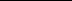 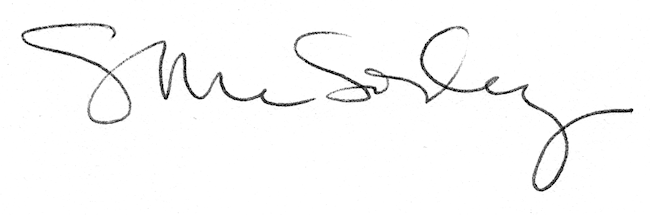 